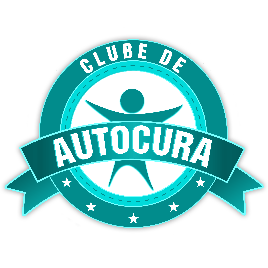 FICHA DE INFORMAÇÕES DE SAÚDE Para participar do TRATAMENTO DA NATUROPATIA DE DESINTOXICAÇÃO DO ORGANISMO, organizados pelo CLUBE DE RH E DE AUTOCURA, CNPJ 21.523.037/0001-74  preencha as informações abaixo para nossa EQUIPE DE SAÚDE  por e-mail para tratamento@clubedeautocura.com.br. Nome do Participante:  .................................................................................................................................Data........./........../.........Idade Atual............ Data de Nascimento.........................                                                                                          Cidade ...........................................CPF...................................................................Celular/Telefone : ....................................E-mail....................................................QUAIS AS SUAS QUEIXAS ATUAIS? ................................................................................................................................................................................................................................................................................................................................................................................................................................................................................................................................................................................................................................................................................................................................................................PERFIL DE SAÚDE:Faz acompanhamento médico    (   )Sim    (   )Não  		Qual especialidade?......................................Diagnóstico médico de cálculos na vesícula ou gordura no fígado?        		 (   )Sim    (   )Não Está com indicação médica para cirurgia de extração da vesícula?        		 (   )Sim    (   )NãoTem Plano de Saúde?   		(   )Sim    (   )Não 	Qual ? .....................................................Assinale abaixo apenas os itens que você possui:(   ) Você tem Pressão Arterial Alta ?                                      (   ) Algum tipo de Tumor / Câncer ?(   ) Diabetes ?                                                                                 (   ) Problemas de Colesterol ?(   ) Você tem problemas Cardíacos ?                                      (   ) E no Estômago ?(   ) E algum problema na Coluna Vertebral ?                         (   ) Algum problema nos Rins ?   (   ) Você tem Artrose , Gota ou Artrite ?                                  (   ) Algum problema Hormonal ? (   ) Problemas de Sono ?                                                               (    ) Algum problema Emocional ?(   ) Você tem Depressão ?                                                            (   ) Algum problema Mental ?   (   ) Você tem alguma Alergia ?                                                   (    ) Você faz Exercício Físico ? (   ) Você Fuma, Bebe ou tem vícios ?                                       (    ) Sente algum tipo de dor ?(   ) Faz exercícios físicos ?			  Qual atividade física__________________      Qual a periodicidade:________________   (    ) Você está tomando medicamentos ? ALIMENTAÇÃO :O que você comeu hoje? Descreva com detalhes:Café da manhã..................................................................................................................................................................................................................................................................................................Lanche..............................................................................................................................................Almoço................................................................................................................................................................................................................................................................................................................................................................................................................................................................................Lanche..............................................................................................................................................Jantar...........................................................................................................................................................................................................................................................................................................Lanche Noite ...................................................................................................................................ESPIRITUALIDADE:  Você segue alguma Religião, crença ou doutrina  ? Qual ? ........................................................................................................................................................[MOBILIDADE :  Você possui alguma dificuldade de mobilidade ? Qual ? ....................................................................................................................................................MedicamentoQuantos ao dia?Uso contínuo? 